Think-Pair-Share                                                              Influenza Pandemics Now, Then, and AgainExit Ticket Reflection: How well do you think that the United States has done responding to COVID-19?THINK: What seems familiar between the current global pandemic and the pandemics of the 1950s and 1960s?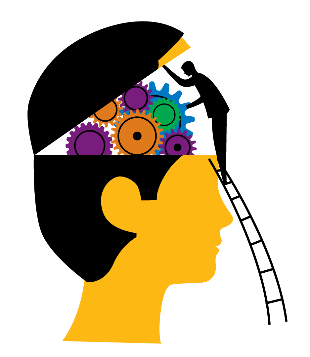 Hint: What sort of people have had the most access to COVID-19 tests?PAIR: In this box, record you and your partner’s discussion.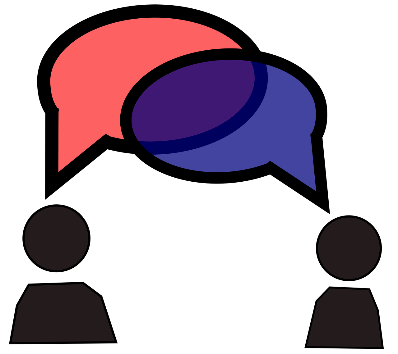 Hint: What were some things that your partner said that were interesting or surprising?SHARE: In the space below, write something that you would like to share with the rest of the class from your discussion. Hint: Think about how what you share could enhance the discussion.